The Workshop on Intellectual Property Protectionwith Focus on Madrid International Registration System for MarksOrganized by ：World Intellectual Property Organization (WIPO)State Administration for Industry and Commerce (SAIC)Undertaken by：WIPO Office in China (WOC)China Trademark Association (CTA)Chengdu City, Sichuan Province June 1 and 2, 2017provisional Programprepared by the World Intellectual Property Organization Office in ChinaJune 1, Thursday08:00～08:30    Registration08:30～08:45    Opening Ceremony by:Mr Chen Hongbing, Director of WIPO Office in China (WOC)Mr Wang Peizhang, Director General of China Trademark Association08:45～10:15    How to encourage Chinese enterprises to protect IP abroad  Speaker: Representative from CTMO10:15～10:30    Coffee Break10:30～12:00    Overview of International Protection for Marks through the Madrid SystemSpeaker: Ms Zhang Junqin, National Program Officer, WOC12:00～12:15    Questions and Answers12:15～14:00    Working Lunch14:00～15:30    Viewpoints and Experiences on Protecting Trademarks AbroadSpeaker: Representative from CHOFA IP15:30～15:45    Coffee Break 15:45～17:15   Foreign counterpart’s practice and suggestions on the use of Madrid SystemSpeaker: Mr Bernard Volken, Fuhrer Marbach & Partners, Switzerland17:15～18:00     Questions and Answers June 2, Friday 9:00～10:30     Practice Tips- The International Application and the Examination Speaker: Representative from International Registration DivisionChina Trademark Office (CTMO)10:30～11:00    Q&A and Discussion11:00～11:30    Closing [End of document]商标国际注册与保护高级研修班议程(草案)（6月1日上午-2日上午）主办：世界知识产权组织（WIPO）中国办事处      中华商标协会支持：国家工商总局国际合作司      国家工商总局商标局DRAFT   EDRAFT   E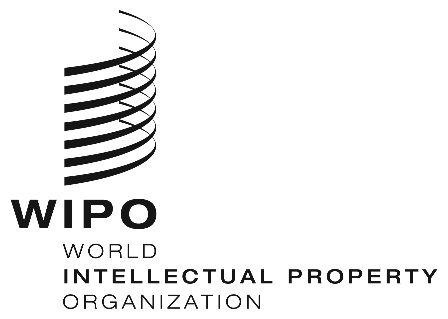 ORIGINAL:  English / chineseORIGINAL:  English / chineseDATE:  April 28, 2017DATE:  April 28, 2017Date and Time时间Program内容June 108:00～08:30Registration报到 08:30～08:45Opening Ceremony:开幕致辞Mr Chen Hongbing, Director of WIPO Office in China (WOC) 陈宏兵，WIPO 中国办事处主任Mr Wang Peizhang, Director General of China Trademark Association王培章，中华商标协会秘书长08:45～10:15Topic 1:How to encourage Chinese enterprises to protect IP abroad 如何鼓励中国企业寻求海外知识产权保护  Speaker 1:演讲人1：Representative from CTMO国家工商行政管理总局商标局代表10:15～10:30Coffee Break茶歇10:30—12:00Topic 2:Overview of International Protection for Marks through the Madrid System演讲2：通过马德里体系促进商标国际保护概述Speaker 2: 演讲人2：Speaker: Ms Zhang Junqin, National Program Officer, WOC张俊琴，WIPO 中国办事处国家项目官员合伙人12:00～12:15Questions and Answers问答12:15～14:00Lunch午餐14:00～15:30Topic 3: Viewpoints and Experiences on Protecting Trademarks Abroad演讲3：商标国际保护的经验分享Speaker 3: 演讲人3：Representative from CHOFA IPCHOFA知识产权代理代表15:30～15:45Coffee Break茶歇15:45～17:15Topic 4: Foreign counterpart’s practice and suggestions on the use of Madrid System演讲4：外国专家对马德里体系使用者的经验和建议Speaker 4: 演讲人4：Mr Bernard Volken, Fuhrer Marbach & Partners, SwitzerlandBernard Volken，Fuhrer Marbach & Partners公司合伙人17:15～18:00Questions and Answers:问答June 29:00～10:30Topic 5: Practice Tips- The International Application and the Examination 演讲5：国际申请与审查Speaker 5: 演讲人5：Representative from International Registration DivisionChina Trademark Office(CTMO)State Administration for Industry and Commerce(SAIC) 国家工商行政管理总局商标局国际注册处代表10:30～11:00Q&A and Discussion问答11:00～11:30Closing闭幕式